Interventions: Gallery RESETApplication FormInterventions: Gallery RESET is a new initiative launching in 2023 comprising a series of gallery takeovers over the next two years. Made possible by the Reimagine grant from ArtFund, the project seeks to open up the gallery space to reinterpretation by both the artist and the audience. We believe the gallery should be considered a space where artists, writers, curators and  creatives can operate more freely, try out new ideas, fail, engage with the audience and  challenge society.We hope that these interventions and takeovers will provide new opportunities for Wales-based artists whose practice contests and disrupts traditional ways of working, asks challenging and provocative questions, and focuses on themes such as identity, migration, gender, social inequality and the environment.Open CallFor the first takeover we are thrilled to be working in partnership with Disability Arts Cymru, the lead organisation for disability arts in Wales. Via an open call, one artist working in photography or lens-based media who identifies as Deaf, disabled and/or neurodivergent will be selected for the project. The artist will be invited to reimagine the notion of working within a contemporary gallery context, through experimentation with installation, interaction and interpretation and challenging traditional approaches.The selected artist will also be invited to work closely with us to develop an accompanying learning and engagement programme including talks/discussions/creative workshops and family engagement events.Who can enter?This opportunity is open to artists identifying as Deaf, disabled and/or neurodivergent who also meet all of the following criteria:- over the age of 18- working in photography or lens-based media- currently living/working in Wales, or have a strong connection to WalesWe encourage applications from visual artists from all underrepresented backgrounds / who have not had the opportunity to exhibit their work in a gallery before. The Equality Act 2010 defines a person as disabled if they have a physical or mental impairment, which has a substantial and long-term impact (i.e., has lasted or is expected to last at least twelve months) and has an adverse effect on the person’s ability to carry out normal day-to-day activities.Please follow the instructions carefully. Any incomplete submissions will not be considered. 
If you need any additional support to help you apply for this opportunity please contact Alex Butler on alex@ffotogallery.org to discuss your requirements.Your details
Your workYour intentionsEmail your completed submission form along with your supporting images to liz@ffotogallery.org by 23.59pm GMT on Friday 19 May 2023. If your files are too large to be sent via email, then please use a file transferring service such as https://wetransfer.com/ Image RightsEntrants retain ownership and copyright of their submitted photographs. All selected entries may be published by Ffotogallery in magazines or books, on websites, or in any other medium, at Ffotogallery’s discretion. Such use will be restricted to promotion, publicity, news, or informational education or awareness usage of Ffotogallery. By participating, all selected applicants grant Ffotogallery usage of images and acknowledge that Ffotogallery may use the entries and a name credit in any media before, during and after, without restriction in relation to the uses stated above. Ffotogallery will not be required to pay any additional consideration or seek any additional approval in connection with such use.By submitting your work to this open call, you agree to the above terms.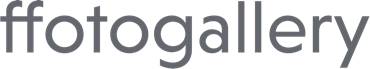 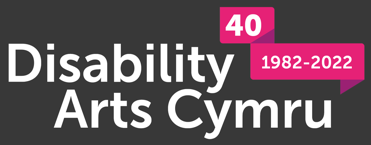 Full nameDate of birth (dd/mm/yyyy)Email addressCountry of residenceWebsite (if applicable)Artist Statement / Biography (max. 150 words)Provide a bit of background information about yourself and your previous experiencesProject description (max. 300 words)Tell us about the work you are submitting for this open callStatement of intent (max. 300 words)Provide initial plans on how you might use the gallery space to show your work and engage with the public in new and innovative ways. We encourage applicants to visit the gallery in person where possible, or floorplans and photos are available to download here.